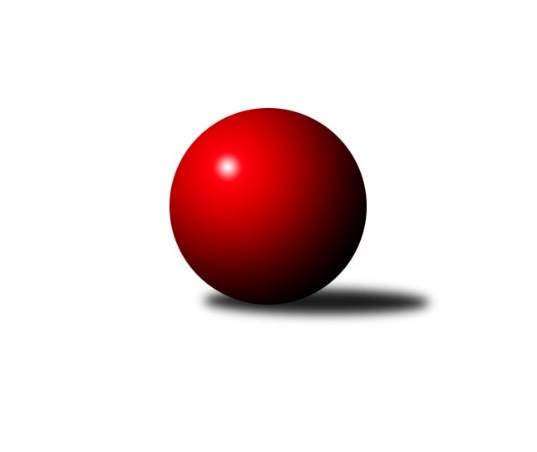 Č.2Ročník 2021/2022	18.9.2021Nejlepšího výkonu v tomto kole: 2754 dosáhlo družstvo: Kuželky Ji.Hazlov BZápadočeská divize 2021/2022Výsledky 2. kolaSouhrnný přehled výsledků:Kuž.Holýšov A	- Sokol Útvina	12:4	2676:2609		18.9.Loko Cheb B 	- TJ Jáchymov	14:2	2696:2585		18.9.KK Karlovy Vary	- TJ Dobřany	8:8	2549:2570		18.9.Baník Stříbro	- Loko Cheb A 	14:2	2557:2491		18.9.Kuž.Holýšov B	- TJ Havlovice 	16:0	2722:2408		18.9.Kuželky Ji.Hazlov B	- Slovan K.Vary B	12:4	2754:2707		18.9.Tabulka družstev:	1.	Kuž.Holýšov B	2	2	0	0	26 : 6 	 	 2611	4	2.	Loko Cheb B	2	2	0	0	24 : 8 	 	 2611	4	3.	Slovan K.Vary B	2	1	0	1	20 : 12 	 	 2707	2	4.	Kuželky Ji.Hazlov B	2	1	0	1	18 : 14 	 	 2615	2	5.	Kuž.Holýšov A	2	1	0	1	16 : 16 	 	 2559	2	6.	Sokol Útvina	2	1	0	1	14 : 18 	 	 2586	2	7.	Baník Stříbro	2	1	0	1	14 : 18 	 	 2557	2	8.	Loko Cheb A	2	1	0	1	12 : 20 	 	 2560	2	9.	TJ Havlovice	2	1	0	1	12 : 20 	 	 2435	2	10.	KK Karlovy Vary	2	0	1	1	14 : 18 	 	 2547	1	11.	TJ Dobřany	2	0	1	1	14 : 18 	 	 2516	1	12.	TJ Jáchymov	2	0	0	2	8 : 24 	 	 2528	0Podrobné výsledky kola:	 Kuž.Holýšov A	2676	12:4	2609	Sokol Útvina	Jan Laksar	 	 231 	 213 		444 	 2:0 	 411 	 	215 	 196		Jaroslav Dobiáš	Milan Laksar	 	 205 	 208 		413 	 0:2 	 466 	 	215 	 251		Václav Kříž ml.	Martin Šlajer	 	 217 	 204 		421 	 0:2 	 445 	 	209 	 236		Václav Kříž st.	Daniel Šeterle	 	 219 	 256 		475 	 2:0 	 423 	 	222 	 201		Stanislav Veselý	Jiří Šlajer	 	 251 	 207 		458 	 2:0 	 408 	 	208 	 200		Vlastimil Hlavatý	Jan Myslík	 	 209 	 256 		465 	 2:0 	 456 	 	222 	 234		Jan Křížrozhodčí: Jan LaksarNejlepší výkon utkání: 475 - Daniel Šeterle	 Loko Cheb B 	2696	14:2	2585	TJ Jáchymov	Lenka Pivoňková	 	 232 	 221 		453 	 2:0 	 431 	 	216 	 215		Ivana Nová	Miroslav Pivoňka	 	 224 	 224 		448 	 2:0 	 420 	 	208 	 212		Dana Blaslová	Jiří Jaroš	 	 200 	 212 		412 	 2:0 	 395 	 	208 	 187		Miroslav Vlček	Hana Berkovcová	 	 215 	 253 		468 	 2:0 	 438 	 	228 	 210		Martin Kuchař	Dagmar Rajlichová	 	 217 	 218 		435 	 0:2 	 448 	 	235 	 213		František Živný	Petr Rajlich	 	 227 	 253 		480 	 2:0 	 453 	 	236 	 217		Martin Bezouškarozhodčí: Petr RajlichNejlepší výkon utkání: 480 - Petr Rajlich	 KK Karlovy Vary	2549	8:8	2570	TJ Dobřany	Ivan Žaloudík	 	 232 	 249 		481 	 2:0 	 446 	 	215 	 231		Vojtěch Kořan	Bronislava Hánělová	 	 213 	 223 		436 	 2:0 	 424 	 	204 	 220		Michal Lohr	Jiří Hojsák	 	 212 	 200 		412 	 2:0 	 401 	 	199 	 202		Marek Smetana	Petr Čolák	 	 208 	 205 		413 	 0:2 	 439 	 	228 	 211		Josef Dvořák	Lubomír Martinek	 	 226 	 231 		457 	 2:0 	 417 	 	209 	 208		Pavel Sloup	Josef Ženíšek	 	 182 	 168 		350 	 0:2 	 443 	 	217 	 226		Petr Kučerarozhodčí: Petr ČolákNejlepší výkon utkání: 481 - Ivan Žaloudík	 Baník Stříbro	2557	14:2	2491	Loko Cheb A 	Vladimír Šraga	 	 198 	 216 		414 	 2:0 	 410 	 	197 	 213		Pavel Schubert	Karel Smrž	 	 180 	 192 		372 	 2:0 	 369 	 	182 	 187		Jan Adam	Pavel Treppesch	 	 229 	 223 		452 	 2:0 	 434 	 	213 	 221		Zdeněk Eichler	Jan Čech	 	 207 	 207 		414 	 2:0 	 392 	 	195 	 197		Jakub Růžička	Jan Vacikar	 	 224 	 219 		443 	 0:2 	 452 	 	223 	 229		Ladislav Lipták	Václav Loukotka	 	 232 	 230 		462 	 2:0 	 434 	 	211 	 223		František Doušarozhodčí: Jan ČechNejlepší výkon utkání: 462 - Václav Loukotka	 Kuž.Holýšov B	2722	16:0	2408	TJ Havlovice 	Vlastimil Kraus	 	 231 	 242 		473 	 2:0 	 410 	 	215 	 195		Jiří Rádl	Viktor Šlajer	 	 227 	 198 		425 	 2:0 	 410 	 	201 	 209		Petr Ziegler	Matěj Chlubna	 	 258 	 254 		512 	 2:0 	 350 	 	172 	 178		Miroslav Špoták	Miroslav Martínek	 	 242 	 185 		427 	 2:0 	 420 	 	219 	 201		Tomáš Vrba	Tomáš Lukeš	 	 220 	 220 		440 	 2:0 	 385 	 	180 	 205		Jiří Kalista	Bedřich Horka	 	 217 	 228 		445 	 2:0 	 433 	 	224 	 209		Pavel Pivoňkarozhodčí: Bedřich HorkaNejlepší výkon utkání: 512 - Matěj Chlubna	 Kuželky Ji.Hazlov B	2754	12:4	2707	Slovan K.Vary B	Petr Haken	 	 228 	 233 		461 	 2:0 	 415 	 	220 	 195		Johannes Luster	Jana Komancová	 	 242 	 227 		469 	 2:0 	 453 	 	213 	 240		Lukáš Holý	Kamil Bláha	 	 217 	 261 		478 	 2:0 	 449 	 	223 	 226		Marcel Toužimský	Pavel Benčík	 	 199 	 216 		415 	 0:2 	 458 	 	208 	 250		Daniela Stašová	Michael Wittwar	 	 221 	 244 		465 	 0:2 	 476 	 	240 	 236		Tomáš Beck ml.	Pavel Repčík	 	 243 	 223 		466 	 2:0 	 456 	 	225 	 231		Radek Cimbalarozhodčí: Pavel RepčíkNejlepší výkon utkání: 478 - Kamil BláhaPořadí jednotlivců:	jméno hráče	družstvo	celkem	plné	dorážka	chyby	poměr kuž.	Maximum	1.	Ladislav Lipták 	Loko Cheb A 	494.50	330.0	164.5	2.5	2/2	(537)	2.	Matěj Chlubna 	Kuž.Holýšov B	492.50	315.0	177.5	2.0	2/2	(512)	3.	Tomáš Beck  ml.	Slovan K.Vary B	476.00	316.0	160.0	11.0	1/1	(476)	4.	Petr Rajlich 	Loko Cheb B 	471.50	317.0	154.5	2.5	2/2	(480)	5.	Ivan Žaloudík 	KK Karlovy Vary	469.50	301.5	168.0	0.5	2/2	(481)	6.	Jan Kříž 	Sokol Útvina	468.00	316.0	152.0	4.0	2/2	(480)	7.	Václav Loukotka 	Baník Stříbro	462.00	311.0	151.0	3.0	1/1	(462)	8.	Daniela Stašová 	Slovan K.Vary B	458.00	316.0	142.0	5.0	1/1	(458)	9.	Radek Cimbala 	Slovan K.Vary B	456.00	306.0	150.0	5.0	1/1	(456)	10.	František Douša 	Loko Cheb A 	456.00	312.5	143.5	4.0	2/2	(478)	11.	Lukáš Holý 	Slovan K.Vary B	453.00	311.0	142.0	4.0	1/1	(453)	12.	Václav Kříž  ml.	Sokol Útvina	452.50	307.5	145.0	5.0	2/2	(466)	13.	Pavel Treppesch 	Baník Stříbro	452.00	294.0	158.0	2.0	1/1	(452)	14.	Michael Wittwar 	Kuželky Ji.Hazlov B	450.50	304.5	146.0	4.5	2/2	(465)	15.	Jan Myslík 	Kuž.Holýšov A	449.50	289.5	160.0	2.5	2/2	(465)	16.	Marcel Toužimský 	Slovan K.Vary B	449.00	305.0	144.0	5.0	1/1	(449)	17.	Kamil Bláha 	Kuželky Ji.Hazlov B	448.00	316.0	132.0	8.0	2/2	(478)	18.	Jana Komancová 	Kuželky Ji.Hazlov B	446.50	303.5	143.0	6.0	2/2	(469)	19.	Lubomír Martinek 	KK Karlovy Vary	446.00	311.5	134.5	3.5	2/2	(457)	20.	Jan Vacikar 	Baník Stříbro	443.00	290.0	153.0	8.0	1/1	(443)	21.	Pavel Repčík 	Kuželky Ji.Hazlov B	443.00	310.5	132.5	10.0	2/2	(466)	22.	Bedřich Horka 	Kuž.Holýšov B	440.00	300.0	140.0	5.0	2/2	(445)	23.	Vlastimil Kraus 	Kuž.Holýšov B	439.50	298.5	141.0	9.0	2/2	(473)	24.	Hana Berkovcová 	Loko Cheb B 	437.00	290.5	146.5	4.0	2/2	(468)	25.	Vojtěch Kořan 	TJ Dobřany	435.00	289.5	145.5	6.0	2/2	(446)	26.	Lenka Pivoňková 	Loko Cheb B 	433.50	292.5	141.0	6.0	2/2	(453)	27.	Dagmar Rajlichová 	Loko Cheb B 	428.00	292.5	135.5	5.0	2/2	(435)	28.	Milan Laksar 	Kuž.Holýšov A	426.00	317.5	108.5	14.5	2/2	(439)	29.	Pavel Pivoňka 	TJ Havlovice 	425.50	292.5	133.0	4.5	2/2	(433)	30.	Tomáš Lukeš 	Kuž.Holýšov B	424.50	301.5	123.0	8.0	2/2	(440)	31.	Jiří Jaroš 	Loko Cheb B 	423.00	285.0	138.0	5.0	2/2	(434)	32.	Josef Dvořák 	TJ Dobřany	423.00	287.0	136.0	6.0	2/2	(439)	33.	Martin Kuchař 	TJ Jáchymov	423.00	291.5	131.5	7.0	2/2	(438)	34.	Daniel Šeterle 	Kuž.Holýšov A	422.50	277.5	145.0	7.5	2/2	(475)	35.	Vlastimil Hlavatý 	Sokol Útvina	422.50	290.0	132.5	7.0	2/2	(437)	36.	Jan Laksar 	Kuž.Holýšov A	422.00	282.0	140.0	7.0	2/2	(444)	37.	Petr Kučera 	TJ Dobřany	421.50	291.0	130.5	12.5	2/2	(443)	38.	Ivana Nová 	TJ Jáchymov	421.00	289.5	131.5	7.0	2/2	(431)	39.	Tomáš Vrba 	TJ Havlovice 	418.00	290.5	127.5	9.0	2/2	(420)	40.	Jiří Hojsák 	KK Karlovy Vary	418.00	299.0	119.0	8.0	2/2	(424)	41.	Miroslav Pivoňka 	Loko Cheb B 	418.00	302.0	116.0	7.0	2/2	(448)	42.	Zdeněk Eichler 	Loko Cheb A 	417.50	289.5	128.0	3.0	2/2	(434)	43.	Viktor Šlajer 	Kuž.Holýšov B	417.00	295.5	121.5	10.0	2/2	(425)	44.	Martin Šlajer 	Kuž.Holýšov A	416.00	279.0	137.0	3.0	2/2	(421)	45.	Jiří Kalista 	TJ Havlovice 	415.50	288.0	127.5	6.5	2/2	(446)	46.	Johannes Luster 	Slovan K.Vary B	415.00	293.0	122.0	6.0	1/1	(415)	47.	Vladimír Šraga 	Baník Stříbro	414.00	285.0	129.0	7.0	1/1	(414)	48.	Jan Čech 	Baník Stříbro	414.00	285.0	129.0	7.0	1/1	(414)	49.	Jaroslav Dobiáš 	Sokol Útvina	413.50	282.0	131.5	5.0	2/2	(416)	50.	Dana Blaslová 	TJ Jáchymov	412.50	294.5	118.0	9.0	2/2	(420)	51.	Jakub Růžička 	Loko Cheb A 	411.50	297.0	114.5	6.0	2/2	(431)	52.	Marek Smetana 	TJ Dobřany	410.50	288.5	122.0	8.5	2/2	(420)	53.	Pavel Benčík 	Kuželky Ji.Hazlov B	407.50	288.5	119.0	7.5	2/2	(415)	54.	Michal Lohr 	TJ Dobřany	406.00	282.5	123.5	7.0	2/2	(424)	55.	Jiří Rádl 	TJ Havlovice 	405.50	291.5	114.0	8.5	2/2	(410)	56.	Stanislav Veselý 	Sokol Útvina	401.00	300.0	101.0	12.0	2/2	(423)	57.	Pavel Schubert 	Loko Cheb A 	395.50	287.0	108.5	16.0	2/2	(410)	58.	Miroslav Vlček 	TJ Jáchymov	393.50	288.5	105.0	14.0	2/2	(395)	59.	Jan Adam 	Loko Cheb A 	384.50	275.0	109.5	7.5	2/2	(400)	60.	Karel Smrž 	Baník Stříbro	372.00	266.0	106.0	16.0	1/1	(372)	61.	Josef Ženíšek 	KK Karlovy Vary	357.50	272.5	85.0	18.0	2/2	(365)		Petr Haken 	Kuželky Ji.Hazlov B	461.00	319.0	142.0	4.0	1/2	(461)		Jiří Šlajer 	Kuž.Holýšov A	458.00	317.0	141.0	8.0	1/2	(458)		Martin Bezouška 	TJ Jáchymov	453.00	295.0	158.0	4.0	1/2	(453)		František Živný 	TJ Jáchymov	448.00	297.0	151.0	5.0	1/2	(448)		Václav Kříž  st.	Sokol Útvina	445.00	295.0	150.0	4.0	1/2	(445)		Irena Živná 	TJ Jáchymov	437.00	297.0	140.0	4.0	1/2	(437)		Bronislava Hánělová 	KK Karlovy Vary	436.00	303.0	133.0	3.0	1/2	(436)		Vítězslav Vodehnal 	KK Karlovy Vary	434.00	294.0	140.0	3.0	1/2	(434)		Jan Vank 	KK Karlovy Vary	428.00	286.0	142.0	6.0	1/2	(428)		Miroslav Martínek 	Kuž.Holýšov B	427.00	296.0	131.0	2.0	1/2	(427)		Luboš Špís 	TJ Dobřany	423.00	299.0	124.0	11.0	1/2	(423)		Jiří Šrek 	TJ Jáchymov	417.00	273.0	144.0	3.0	1/2	(417)		Pavel Sloup 	TJ Dobřany	417.00	292.0	125.0	9.0	1/2	(417)		Petr Čolák 	KK Karlovy Vary	413.00	289.0	124.0	4.0	1/2	(413)		Vít Červenka 	Sokol Útvina	411.00	282.0	129.0	8.0	1/2	(411)		Petr Ziegler 	TJ Havlovice 	410.00	290.0	120.0	9.0	1/2	(410)		Gabriela Bartoňová 	TJ Havlovice 	397.00	266.0	131.0	4.0	1/2	(397)		Jakub Janouch 	Kuž.Holýšov A	388.00	282.0	106.0	12.0	1/2	(388)		Štěpánka Peštová 	TJ Havlovice 	384.00	294.0	90.0	15.0	1/2	(384)		Filip Střeska 	Kuželky Ji.Hazlov B	378.00	274.0	104.0	14.0	1/2	(378)		Petr Ježek 	Kuž.Holýšov B	367.00	279.0	88.0	14.0	1/2	(367)		Miroslav Špoták 	TJ Havlovice 	350.00	269.0	81.0	21.0	1/2	(350)Sportovně technické informace:Starty náhradníků:registrační číslo	jméno a příjmení 	datum startu 	družstvo	číslo startu21880	Miroslav Špoták	18.09.2021	TJ Havlovice 	1x9915	Martin Bezouška	18.09.2021	TJ Jáchymov	1x19608	František Živný	18.09.2021	TJ Jáchymov	1x3702	Lubomír Martinek	18.09.2021	KK Karlovy Vary	2x13883	Petr Čolák	18.09.2021	KK Karlovy Vary	1x23387	Karel Smrž	18.09.2021	Baník Stříbro	1x2069	Bronislava Hánělová	18.09.2021	KK Karlovy Vary	1x3681	Jiří Hojsák	18.09.2021	KK Karlovy Vary	2x4729	Josef Ženíšek	18.09.2021	KK Karlovy Vary	2x2099	Ivan Žaloudík	18.09.2021	KK Karlovy Vary	2x20221	Petr Ziegler	18.09.2021	TJ Havlovice 	1x
Hráči dopsaní na soupisku:registrační číslo	jméno a příjmení 	datum startu 	družstvo	21916	Miroslav Martínek	18.09.2021	Kuž.Holýšov B	24424	Václav Loukotka	18.09.2021	Baník Stříbro	Program dalšího kola:3. kolo25.9.2021	so	9:00	Sokol Útvina - Kuž.Holýšov B	25.9.2021	so	9:00	TJ Jáchymov - KK Karlovy Vary	25.9.2021	so	9:00	TJ Havlovice  - Loko Cheb B 	25.9.2021	so	9:00	Loko Cheb A  - TJ Dobřany	25.9.2021	so	10:00	Slovan K.Vary B - Kuž.Holýšov A	25.9.2021	so	12:30	Baník Stříbro - Kuželky Ji.Hazlov B	Nejlepší šestka kola - absolutněNejlepší šestka kola - absolutněNejlepší šestka kola - absolutněNejlepší šestka kola - absolutněNejlepší šestka kola - dle průměru kuželenNejlepší šestka kola - dle průměru kuželenNejlepší šestka kola - dle průměru kuželenNejlepší šestka kola - dle průměru kuželenNejlepší šestka kola - dle průměru kuželenPočetJménoNázev týmuVýkonPočetJménoNázev týmuPrůměr (%)Výkon2xMatěj ChlubnaHolýšov B5122xMatěj ChlubnaHolýšov B116.025122xIvan ŽaloudíkKK K.Vary 4811xIvan ŽaloudíkKK K.Vary 112.294812xPetr RajlichLoko Cheb B4801xKamil BláhaKuž.Ji.Hazlov B109.254781xKamil BláhaKuž.Ji.Hazlov B4781xTomáš Beck ml.Slovan KV B108.794761xTomáš Beck ml.Slovan KV B4761xDaniel ŠeterleKK Holýšov107.644751xDaniel ŠeterleKK Holýšov4751xJana KomancováKuž.Ji.Hazlov B107.19469